Режим занятий. Календарный учебный график МКОУ «ООШ № 8» на 2018/2019 учебный год разработан в  соответствии  с основными общеобразовательными программами, гигиеническими требованиями  к режиму образовательной деятельности (СанПиН  2.4.2.2821-10, СанПиН 2.4.2.3286-15) и  наличием в школе педагогических кадров.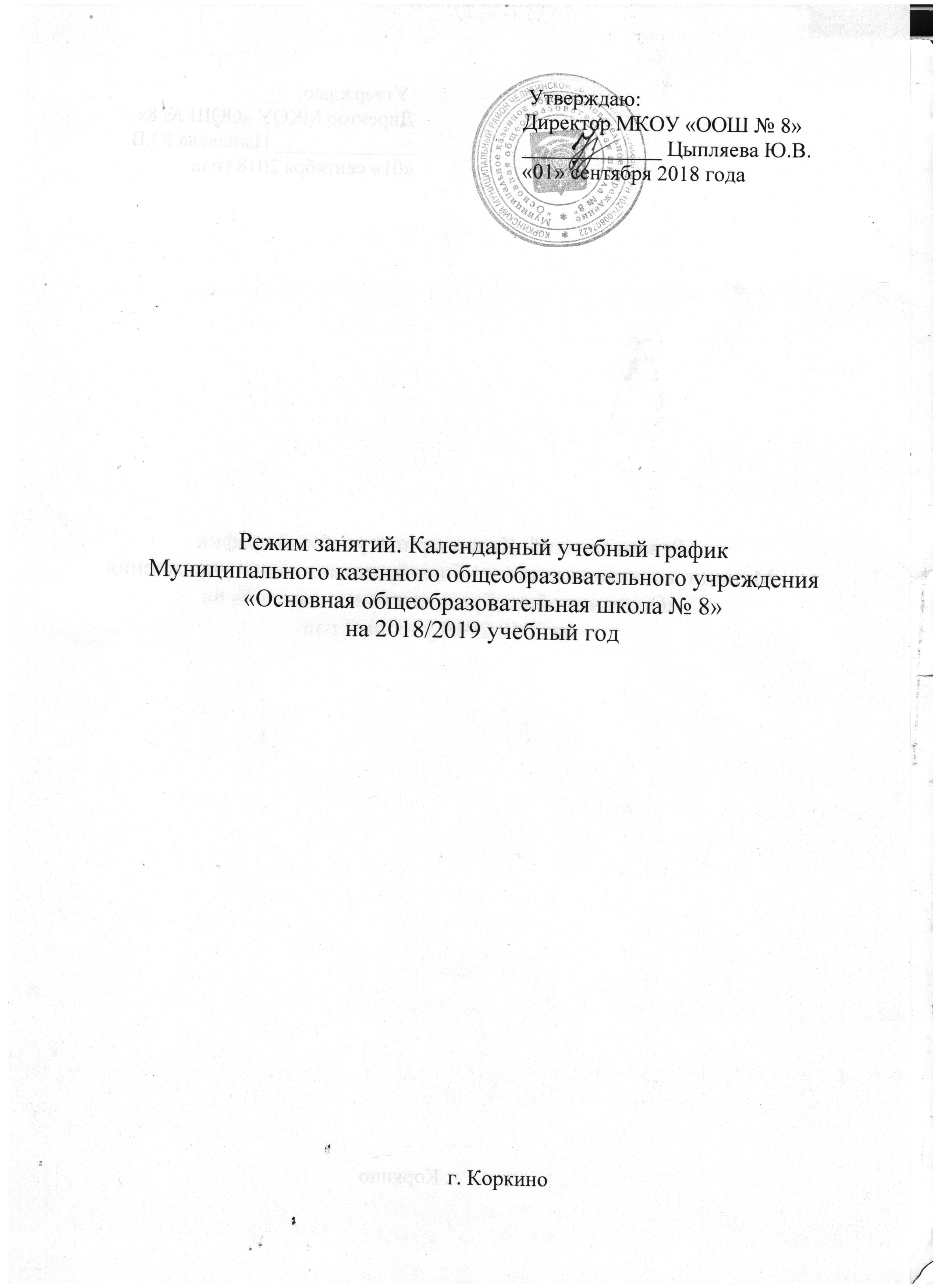 Продолжительность учебного года в 2018/2019 учебном году:МКОУ «ООШ № 8» в 2018/2019 учебном году работает в 2 смены.  Продолжительность учебных занятий I смены с 8.00 до 13.45, II смены  c 13.00  до 18.30.Работа школы организуется:-  в режиме пятидневной недели с использованием  «ступенчатого»  режима обучения в первом полугодии (в сентябре-октябре – по 3 урока в день по 35 минут каждый, в ноябре-декабре – по 4 урока в день по 35 минут каждый; январь-май – по 4 урока в день по 40 минут каждый) в 1-ых классах;- в режиме пятидневной  недели при 40-45-минутной продолжительности уроков во 2-х классах;- в режиме шестидневной  недели при 40-45- минутной продолжительности уроков в 3-9 классах.Обучение в 1-м классе осуществляется с соблюдением следующих дополнительных требований:обучение проводится без бального оценивания знаний обучающихся и домашних заданий;дополнительные недельные каникулы в середине третьей четверти.Регламентирование образовательной деятельности:Уровень начального общего образования (1,2 класс)Уровень начального общего образования (3, 4 класс)Уровень основного общего образованияПродолжительность каникул:Уровень начального общего образования (1,2 класс)2. Уровень начального общего образования (3,4 класс) и уровень основного общего образования3. Уровень основного общего образования (5-8 класс)4. Уровень основного общего образования (9 класс)Для обучающихся 9-ых классов учебный год завершается в соответствии с расписанием ГИА. В календарном учебном графике период определён примерно.№ п/пПоказатель1 класс2 класс3 класс4 класс5-8 классы9 класс1.Начало учебного года01 сентября 201801 сентября 201801 сентября 201801 сентября 201801 сентября 201801 сентября 20182.Окончание учебного года25 мая 201925 мая 201926 мая 201926 мая 201931 мая 201925 мая 20193.Продолжительность учебной недели (дней)5566664.Продолжительность учебного года33 недели34 недели34 недели34 недели35 недель34 недели№ п/пЧетвертьДатаДатаПродолжительность   (количество учебных недель)№ п/пЧетвертьначало четвертиокончание четвертиПродолжительность   (количество учебных недель)11 четверть01.09.2018 г.27.10.2018г.8 недель 1 день22 четверть06.11.2018 г.27.12.2018г.7 недель 3 дня33 четверть10.01.2019 г.23.03.2019 г.недель 4 дня для 1 кл.9 недель 4 дня для 2 кл.44 четверть      02.04.2019  г.25.05.2019 г.7 недель 1 день№ п/пЧетвертьДатаДатаПродолжительность   (количество учебных недель)№ п/пЧетвертьначало четвертиокончание четвертиПродолжительность   (количество учебных недель)11 четверть01.09.2018 г.27.10.2018г.8 недель 1 день22 четверть06.11.2018 г.27.12.2018г.  7 недель 3 дня33 четверть10.01.2019 г.23.03.2019 г.9 недель 4 дня44 четверть      02.04.2019 г.26.05.2019 г.7 недель 2 дня№ п/пЧетвертьДатаДатаПродолжительность   (количество учебных недель)№ п/пЧетвертьначало четвертиокончание четвертиПродолжительность   (количество учебных недель)11 четверть01.09.2018 г.28.10.2018 г.8 недель 1 день22 четверть06.11.2018 г.27.12.2018г.недель 3 дня3  3 четверть10.01.2019 г.23.03.2019 г.9 недель 4 дня 44 четверть      02.04.2019 г.25.05.2019 г.31.05.2019 г.7 недель 1 день – для 9 классов8 недель  для 5-8 классов№ п/пКаникулыДатаДатаПродолжительность   (количество календарных дней)№ п/пКаникулыначало каникулокончание каникулПродолжительность   (количество календарных дней)1Осенние28.10.2018 г.05.11.2018 г.92Зимние28.12.2018 г.09.01.2019 г.133Весенние24.03.2019 г.31.03.2019 г.84Дополнительные для обучающихся 1-х классов19.02.2019 г.25.02.2019 г.75Летние26.05.2019 г.31.08.2019 г.986Праздничные дниПраздничные дниПраздничные дни97Выходные дниВыходные дниВыходные дни58ИтогоИтогоИтого202№ п/пКаникулыДатаДатаПродолжительность   (количество календарных дней)№ п/пКаникулыначало каникулокончание каникулПродолжительность   (количество календарных дней)1Осенние28.10.2018 г.05.11.2018 г.92Зимние28.12.2018 г.09.01.2019 г.133Весенние24.03.2019 г.31.03.2019 г.84Летние27.05.2019 г.31.08.2019 г.975Праздничные дниПраздничные дниПраздничные дни96Выходные дниВыходные дниВыходные дни62ИтогоИтогоИтого198№ п/пКаникулыДатаДатаПродолжительность   (количество календарных дней)№ п/пКаникулыначало каникулокончание каникулПродолжительность   (количество календарных дней)1Осенние28.10.2018 г.05.11.2018 г.92Зимние28.12.2018 г.09.01.2019 г.133Весенние24.03.2019 г.31.03.2019 г.84Летние01.06.2019 г.31.08.2019 г.925Праздничные дниПраздничные дниПраздничные дни96Выходные дниВыходные дниВыходные дни64ИтогоИтогоИтого195№ п/пКаникулыДатаДатаПродолжительность   (количество календарных дней)№ п/пКаникулыначало каникулокончание каникулПродолжительность   (количество календарных дней)1Осенние28.10.2018 г.05.11.2018 г.92Зимние28.12.2018 г.09.01.2019 г.133Весенние24.03.2019 г.31.03.2019 г.74Летние22.06.201931.08.2019715Праздничные дниПраздничные дниПраздничные дни96Выходные дниВыходные дниВыходные дни70ИтогоИтогоИтого179